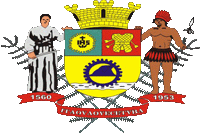 INDICAÇÃO Nº ____53____/2019.	Autoria: Vereadora Adriana Aparecida Felix.Referente: Solicita a limpeza de bocas de lobo e tubulações da Rua Santo Anastácio  - Vila JapãoINDICO À MESA, nos termos regimentais, que seja encaminhado ofício ao Senhor Prefeito Municipal, solicitando de V. Excelência, junto à Secretária de Serviços Urbanos, providências visando a limpeza e desobstrução das bocas de lobo e tubulações, localizadas na Rua Santo Anastácio no Bairro da Vila Japão. JUSTIFICATIVAEsta solicitação se faz necessária, para atendermos as solicitações verbais que esta Vereadora vem recebendo dos moradores, pois, as bocas de lobo e tubulações estão completamente obstruídas, não dando vazão as águas que ficam paradas o que favorece a proliferação de animais peçonhentos, insetos e roedores.  OBS: Solicito que esta Indicação seja encaminhada à Secretaria Municipal de Governo. Plenário Vereador Mauricio Alves Braz, 04 de fevereiro de 2019.ADRIANA APARECIDA FELIXAdriana do HospitalVereadora - PSDB